EMILIANO Special SkillsKnowledgeable in Computer operating system and SAP.  Proficient in Windows such as Microsoft Office, Word, Excel, PowerPoint, etc.E-mail : emiliano.351692@2freemail.com AL QUSAIS DUBAI, UAE            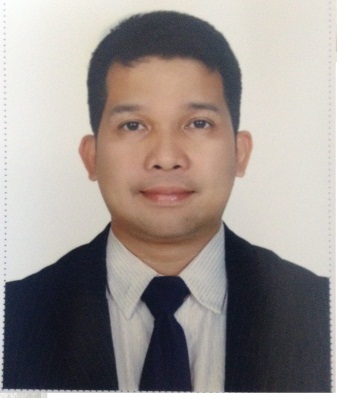 ObjectiveTo apply  in an extensive position in a challenging, creative and stable environment  that would utilize my banking knowledge and experienceWork experience January 2016 -- Present       Dunia Finance LLC     Dubai UAE Relationship Officer- Personal loan, Credit Cards, Auto LoanAnalyze applicant’s financial status, credit, and property evaluations to determine feasibility of granting loansMeet with applicants to obtain information for loan applications and to answer questions about the processExplain to customers the different types of loans and credit options that are available, as well as the terms of those services.Obtain and compile copies of loan applicants' credit histories, corporate financial statements, and other financial informationJune 2010 – December 2015        Sterling Bank of Asia     Ortigas Ctr.  Collections Associates- Recovery / Auto loan/ Real estate loanResponsible in managing External Service Providers/Outsourced AgenciesResponsible for collating documents needed in pursuing collection through judicial meansResponsible in ensuring that External Service Providers achieve their monthly targets.Monitor/Identify the real and Technical Past due.Prepares and served the notices and follow the follow up the payments.Reconcile payment records with the client.Safe keep and ensure the proper endorsement of the NPL accounts and voluntary surrender of the unit/property.Ensure that final actions are initiated to collect and recover from past due accounts with the objective of reducing past due REL/Auto loan as well as reducing NPL ratios.October 2006 – June 2010    Chinatrust Bank     Collections Associates Personal loan and Credit cardsReduce and maintain a low delinquency rate of the Portfolio of Personal loans – Public          (Preventive and Mid-range unit [Current up to 61 to 90 days past due])Achievement of collection targets – Delinquency/Flow rates, NPL and Loss Provisions.Prepare collection notices and monitor the flow rates of my handle portfolioSeptember 2005 – SepJuly 2005 - September 2006                Avida Land Corp.     Makati City               Makati City                                        Collection AssistantHandling Current/ Past due AccountsMonitor and update monthly collection of checksReceives and replenish checks from clientsCoordinates with site offices and other departments regarding status of each account.Gives remedial collection measures to clientsPrepare Monthly Collection report.March – July 2005	Laguna Properties Holdings, Inc.	Bank Financing AssistantMonitors loan releases, documentary deficiencies and prepare letters for migration of buyer and prepare for computation sheet.Maintain good working relationship with bank officers and personnel.Prepare the presentation materials for Bank Financing for the sellers.July 2004-March 2005	Laguna Properties Holdings, Inc.	Receivables Assistant - ConsultantCollates & assembles all documents required to sale of receivables.Due diligence on loan folders of all interest-bearing in-house accounts.Monitors and maintain collection efficiency and reconciles status reports against sales report of accounting using SAP.Collection of PDC’s / Cheque replenishment if accounts are for sale.Coordinate with buyers, Accounting, Sales Operations regarding various concerns.Education1993-1999               Polytechnic Univ. of the Philippines        Sta.Mesa ManilaBachelor of Science in Mathematics minor in Computer Appl’n.1989-1993                 Alabat  National High School       Alabat, QuezonHigh School DiplomaStudent of the Year-1993, Model Student – 1992 &1993, Top 10 Honor Student